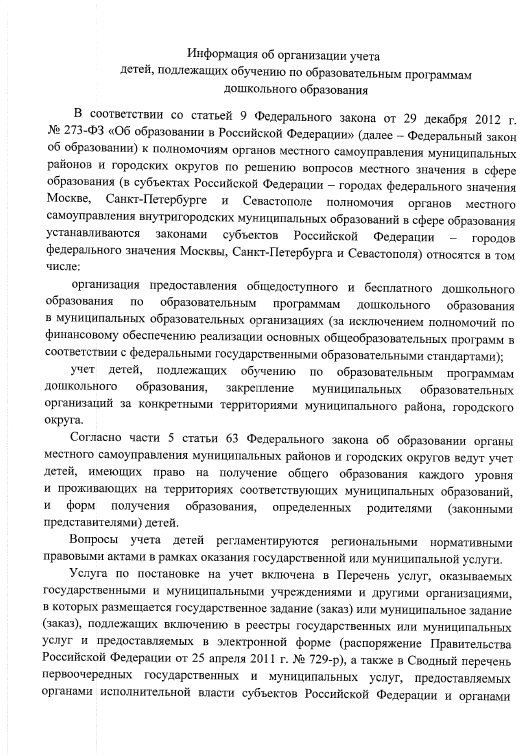 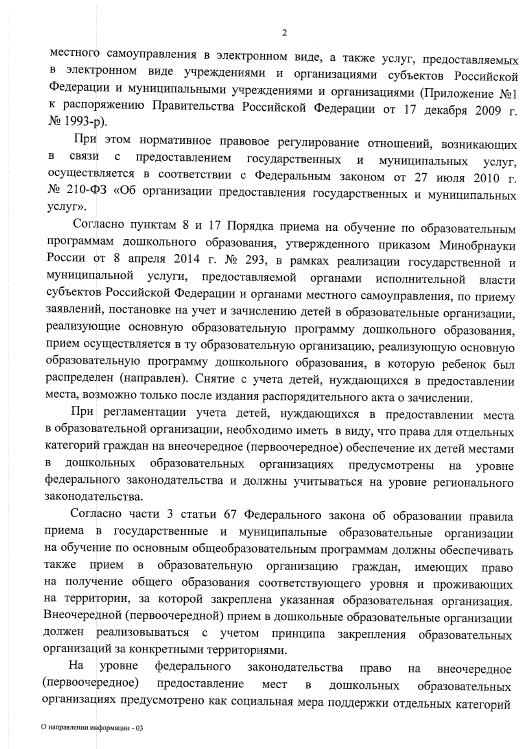 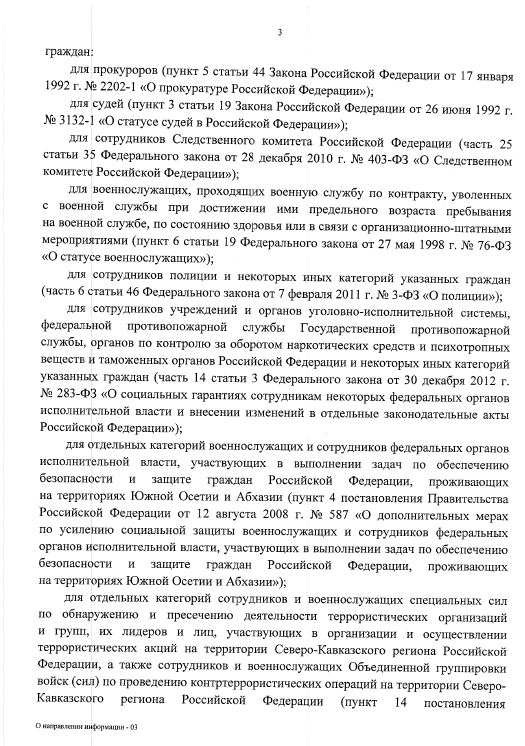 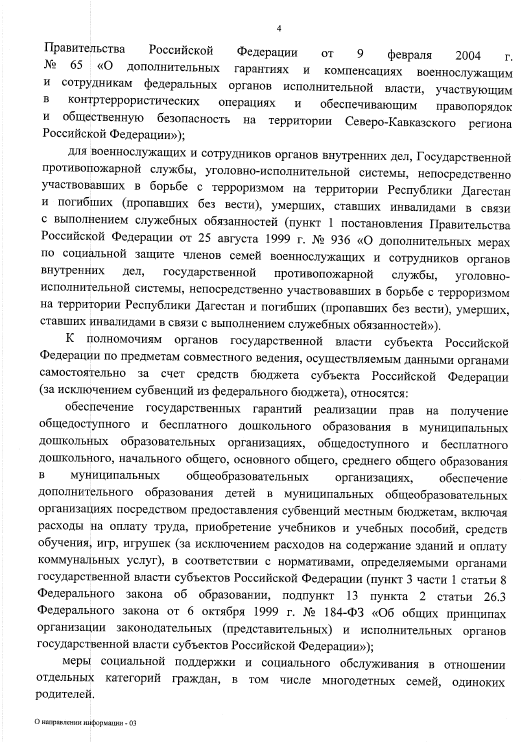 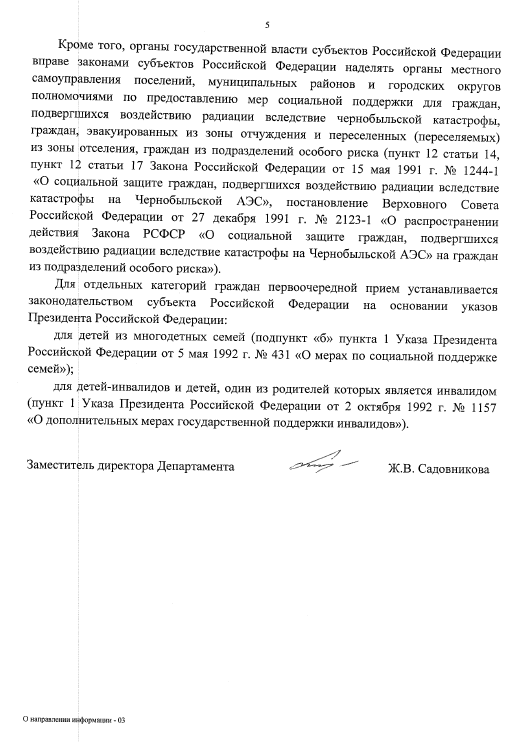 Разъяснения  льготным категориям.Перечень льготных категорий, которые применяются при направлении детей в ДООсро действия льготыприоритетДокументы для подтверждения::Перечень льготных категорий, которые применяются при направлении детей в ДОО- Дети граждан, подвергшихся воздействию радиации вследствие катастрофы на Чернобыльской АЭС Федеральный закон от 15 мая 1991 года  N 1244-1данная льгота действует ТОЛЬКО из ст. 13, указанных в п. 1 и 2бессрочная1Удостоверение инвалида или участника ликвидации последствий катастрофы на Чернобыльской АЭС; справка об эвакуации из зоны отчуждения или о переселении из зоны отселения Перечень льготных категорий, которые применяются при направлении детей в ДОО- Дети прокуроров Федеральный закон "О прокуратуре Российской Федерации" от 17.01.1992 N 2202-1215 дней1Справка с места работы (действует в течение 3-х месяцев с даты выдачи)Перечень льготных категорий, которые применяются при направлении детей в ДОО- Дети судей Закон РФ от 26.06.1992 N 3132-1 (ред. от 05.12.2017, с изм. от 19.02.2018) "О статусе судей в Российской Федерации"215 дней1Справка с места работы (действует в течение 3-х месяцев с даты выдачи)Перечень льготных категорий, которые применяются при направлении детей в ДОО- Дети участников боевых действий на территории Северо-Кавказского региона РФ Постановление Правительства РФ от 9 февраля 2004 г. N 65бессрочная1удостоверение боевых действий,  инвалидность, справку из военкомата, для вдов - справка из военкомата Перечень льготных категорий, которые применяются при направлении детей в ДОО- Дети участников боевых действий на территории Южной Осетии и Абхазии Постановление Правительства РФ от 12 августа 2008 г. N 587бессрочная1удостоверение боевых действий,  инвалидность, справку из военкомата, для вдов - справка из военкомата Перечень льготных категорий, которые применяются при направлении детей в ДОО- Дети участников боевых действий на территории Республики Дагестан Постановление Правительства РФ от 25 августа 1999 г. N 936бессрочная1удостоверение боевых действий,  инвалидность, справку из военкомата, для вдов - справка из военкомата Перечень льготных категорий, которые применяются при направлении детей в ДОО- Дети сотрудников Следственного комитета РФ Федеральный закон "О Следственном комитете Российской Федерации" от 28.12.2010 N 403-ФЗ2151Справка с места работы (действует в течение 3-х месяцев с даты выдачи)Перечень льготных категорий, которые применяются при направлении детей в ДОО- Дети граждан из подразделений особого риска Постановление ВС РФ от 27.12.1991 N 2123-1 (ред. от 29.06.2015)бессрочная1Удостоверение, выдаваемое Центральной комиссией Министерства обороны Российской Федерации по подтверждению непосредственного участия граждан в действиях подразделений особого риска Перечень льготных категорий, которые применяются при направлении детей в ДОО- Дети, один из родителей которых является инвалидом Указ Президента РФ от 02.10.1992 N 1157 (ред. от 01.07.2014) "О дополнительных мерах государственной поддержки инвалидов" бессрочная2Справка об установлении инвалидности (действует в течение срока действия справки)Перечень льготных категорий, которые применяются при направлении детей в ДОО- Дети из многодетных семей Указ Президента РФ от 5 мая 1992 г. N 431бессрочная2Удостоверение многодетной семьи или свидетельство о рождении троих и более детей в семье (документы действуют бессрочно)Перечень льготных категорий, которые применяются при направлении детей в ДОО- Дети сотрудников полиции Федеральный закон "О полиции" от 07.02.2011 N 3-ФЗ2152Справка с места работы (действует в течение 3-х месяцев с даты выдачи)Перечень льготных категорий, которые применяются при направлении детей в ДОО- Дети военнослужащих Федеральный закон "О статусе военнослужащих" от 27.05.1998 N 76-ФЗ2152Справка с места работы (действует в течение 3-х месяцев с даты выдачи)Перечень льготных категорий, которые применяются при направлении детей в ДОО- Дети, оставшиеся без попечения родителей Закон Ярославской области от 19 декабря 2008 года N 65-з Социальный кодекс Ярославской области бессрочная2Выписка из решения органа опеки и попечительства о признании ребёнка оставшимся без попечения родителей (документ действует бессрочно)Перечень льготных категорий, которые применяются при направлении детей в ДОО- Дети сотрудников органов уголовно-исполнительной системы Федеральный закон от 30 декабря 2012 г. N 283-ФЗ 2152Справка с места работы (действует в течение 3-х месяцев с даты выдачи)Перечень льготных категорий, которые применяются при направлении детей в ДОО- Дети сотрудников федеральной противопожарной службы Федеральный закон от 30 декабря 2012 г. N 283-ФЗ 2152Справка с места работы (действует в течение 3-х месяцев с даты выдачи)Перечень льготных категорий, которые применяются при направлении детей в ДОО- Дети сотрудников органов по контролю за оборотом наркотических средств и психотропных веществ Федеральный закон от 30 декабря 2012 г. N 283-ФЗ2152Справка с места работы (действует в течение 3-х месяцев с даты выдачи)Перечень льготных категорий, которые применяются при направлении детей в ДОО - Дети сотрудников таможенных органов Федеральный закон от 30 декабря 2012 г. N 283-ФЗ2152Справка с места работы (действует в течение 3-х месяцев с даты выдачи)